ENGLISH II	Name  	 THE GREAT GATSBY – VOCABULARYAs you read The Great Gatsby you will come across unfamiliar vocabulary words. We have provided you with a list of words for each chapter, along with the definition and page number where it is located within the novel. For each highlighted word in the list, You will be required to write the sentence from the book in which it is located, along with a sentence in your own words that must be written in the same context as it is seen in the novel. We have also provided you with other words, and definitions, that you may not be familiar with. Please use this list to help you understand the text better.~ Chapter 1 ~1.   Feign: (V) -to imitate deceptively; to make believe; pretend. 2.   Supercilious: (Adj.) -having or showing arrogant superiority to and disdain of those one views as unworthy. 3.   Conscientious: (Adj.) - thorough; careful; thoughtful; painstaking; particular. Text -4.   Incredulous: (Adj.) -indicating or showing non-belief. 5.   Reciprocal: (Adj.) -mutual; corresponding; matching; complementary; equivalent.Text -6.   Wan: (Adj.) -of an unnatural or sickly paleness; pallid; lacking color. 7.   Complacent: (Adj.) -often without awareness of some potential danger or defect; self-satisfied. Text -8.   Peremptorily: 9.   Intimation: (V) -make known subtly and indirectly; hint. ~ Chapter 2 ~1.   Contiguous: (Adj.) -connecting without a break; uninterrupted. 2.   Facet: (N) -aspect; phase; side. Text -3.   Cower: (V) -to crouch, as in fear or shame. Text -4.   Interpose: (V) -to step in between parties at variance; mediate.5.   Apathetic: (Adj.) -not interested or concerned; uncaring or insensitive. Text -6.   Languid: (Adj.) -lacking in spirit or interest; lazy; listless; indifferent. 7.   Imply: (V) -to indicate or suggest without being explicitly stated. Text -8.   Strident: (Adj.) -having a shrill, irritating quality or character; noisy. ~ Chapter 3 ~1.   Permeate: (V) -to pass into or through every part of; to penetrate through the pores; to be diffused through;pervade; saturate.Text -2.   Innuendo: (N) -an indirect comment about a person or thing, esp. of a disparaging or a derogatory nature. Text -3.   Erroneous: (Adj.) -containing error; mistaken; incorrect; wrong. Text -4.   Vehement: (Adj.) -strongly emotional; intense or passionate. 5.   Cordial: (Adj.) -courteous and gracious; friendly; warm. Text -6.   Impetuous: (Adj.) -characterized by sudden or rash action, emotion, etc.; impulsive. 7.   Vacuous: (Adj.) -lacking in ideas or intelligence; unintelligent; stupid. 8.   Corpulent: (Adj.) -large or bulky of body; portly; stout; fat.9.   Notorious: (Adj.) – famous for something bad; well known for some undesirable feature, quality or act. ~ Chapter 4 ~1.   Knickerbocker: (N) -any New Yorker.2.   Fluctuate: (V) -to change continually; shift back and forth. Text -3.   Sporadic: (Adj.) -appearing or happening at irregular intervals in time; occasional.Text -4.   Divine retribution: (N) -punishment from a higher being for bad deeds or transgressions. 5.   Rajah: (N) -a king or prince in India; a minor chief or dignitary. 6.   Elicit: (V) -to draw or bring out or forth; educe; evoke. Text -7.   Valor: (N) -heroic courage; bravery.Text -8.   Somnambulatory: (Adj.) -related to sleep walking.~ Chapter 5 ~1.   Rout: (N) -an overwhelming defeat; disturbance. Text -3.   Innumerable: (Adj.) -very numerous; incapable of being counted; countless. Text -4.   Ecstatic: (Adj.) -subject to or in a state of ecstasy; rapturous. Text -5.   Reproach: (V) -to find fault with (a person, group, etc.); blame. Text -6.   Serf: (N) -a slave.Text -7.   Obstinate: (Adj.) -inflexible; stubborn; not yielding; persistent.Text -8.   Exult: (V) -to show or feel a lively or triumphant joy; rejoice; be highly elated or jubilant.~ Chapter 6 ~1.   Laudable: (Adj.) -deserving praise; praiseworthy; commendable. 2.   Insidious: (Adj.) -intended to entrap or trick. 3.   Repose: (N) -peace; tranquility; calm. 4.   Debauch: (N) -an uninhibited spree or party. Text -5.   Antecedent: (N) -a proceeding circumstance, event, object, style, phenomenon. Text -6.   Ingratiate: (V) -to establish (oneself) in the favor or good graces of others by deliberate effort. Text -7.   Perturb: (N) -to throw into great disorder; derange; bother; annoy.Text -8.   Dilatory: (Adj.) -tending to delay or procrastinate; slow; tardy. ~ Chapter 7 ~1.   Lapse: (N) -a slip or error, often of a trivial sort; failure. (V) -to come to an end; stop. Text -2.   Insistent: (Adj.) -earnest or emphatic in dwelling upon, maintaining, or demanding something; persistent. Text -3.   Tentative: (Adj.) -unsure; uncertain; not definite or positive; hesitant. (p.128)Text -4.   Abrupt: (Adj.) -sudden or unexpected. Text -7.   Irreverent: (Adj.) -not respectful; critical of what is generally accepted or respected.Text -8.   Vicarious: (Adj.) -taking the place of another person or thing; acting or serving as a substitute.Text -9.   Incredulous: (Adj.) –skeptical; disbelieving. Text -10. Expostulation: (N) –the act of expressing earnest opposition or protest. 11. Truculent: (Adj.) –defiantly aggressive, sullen, or disobedient.~ Chapter 8 ~1.   Humidor: (N) -a container or storage room for cigars or other preparations of tobacco, fitted with means for keeping the tobacco suitably moist. Text -2.   Indiscernible: (Adj.) -cannot be seen or perceived clearly; imperceptible. Text -3.   Settee: (N) -a seat for two or more persons, having a back and usually arms, and often upholstered. 4.   In cahoots: (Phrase) -in partnership; in league with; in conspiracy. Text -5.   Divot: (N) -a piece of turf gouged out with a club in making a stroke. Text -7.   Incoherent: (Adj.) -without logical or meaningful connection; disjointed; rambling. Text -8.   Conceivable: (Adj.) -imaginable; believable. Text -~ Chapter 9 ~1.   Pasquinade: (N) -a satire or lampoon, esp. one posted in a public place.2.   Derange: (V) -to disturb the condition, action, or function of; to make insane. Text -3.   Surmise: (V) -to think or infer without certain or strong evidence; conjecture; guess. Text -4.   Superfluous: (Adj.) -being more than is sufficient or required; excessive; unnecessary or needless. Text -5.   Elocution: (N) -a person's manner of speaking or reading aloud in public.6.   Unutterable: (Adj.) -unspeakable; beyond expression. Text -7.   Subtle: (Adj.) -difficult to perceive or understand. Text -8.   Orgiastic: (Adj.) - at the height of emotional excitement; used of wildly drunken amusement. 10. Jauntily: (Adv.) -carefree; happy and confident; perky and casually fashionable. 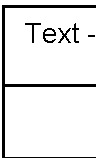 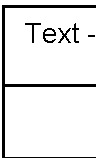 